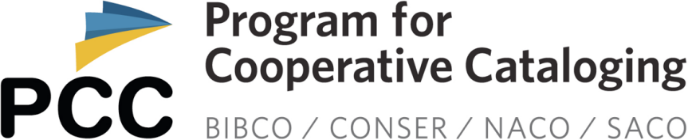 Provider-Neutral E-ResourceMARC Record Guide: P-N/RDA versionSeptember 3, 2019 revision Program for Cooperative CatalogingWashington, D.C.2019BIBCOmail@loc.govIntroductionThe provider-neutral (P-N) model uses a single bibliographic record to describe multiple online manifestations of a resource, regardless of which publisher or aggregator is making the content available. The description should apply only to equivalent manifestations of the same expression; substantial (not just incidental) differences may indicate a different expression, which should be described in a separate record. The model is intended to encompass online resources that are simultaneously issued in physical format and online, online digital reproductions of physical format resources, and online born-digital resources.   The provider-neutral model was initially designed for use with AACR2, the descriptive standard approved for use by the Program for Cooperative Cataloging at the time, and was adopted for serials in 2003, for textual monographs in 2009, and for multiple formats in 2011. The original guidelines have been supplemented below with elements from RDA in order to assist in the creation of original RDA records and for deriving provider-neutral records from RDA-based physical format records. Note that only MARC fields specifically relevant to online resources are included in the guidelines.RDA Provider-Neutral Metadata Application Profile (MAP) for Serials, Integrating Resources, and MonographsUse these guidelines in conjunction with the MARC 21 Format for Bibliographic Data, the BIBCO Standard Record (BSR) RDA Metadata Application Profile, the CONSER Standard Record (CSR) RDA Metadata Application Profile, and the appropriate modules of the CONSER Cataloging Manual (CCM), including Module 31 (Remote Access Electronic Serials), Module 33.18 (Electronic Newspapers), and Module 35 (Integrating Resources). The last document also serves as BIBCO Participants’ Manual Appendix A. RDA Provider-Neutral Metadata Application Profile (MAP) for Streaming MediaThis MAP may also be used for streaming media although extra caution should be exercised to ensure that different expressions are not consolidated onto the same record. For example, a streaming video with English captions and one without are considered different expressions and should not be brought together on the same provider-neutral record. Other pitfalls to watch out for include (but are not limited to) subtitling, dubbing, audio descriptions, and deleted or restored scenes. It is recommended that use of this MAP be made in conjunction with the OLAC Best Practices for Cataloging Streaming Media.Recommendations for Best Use of Provider-Neutral Records in LibrariesLibraries may make policy decisions on whether to use single or multiple records for their e-resources in their own catalogs. They may use a single provider-neutral record that incorporates all specific provider and other local information on one record – or use multiple records, each with one specific provider/URL on it. Whatever decisions PCC member libraries make for their local catalogs, they still need to follow the provider-neutral guidelines when coding master records in OCLC as PCC records. Any records added to OCLC are subject to being merged or having provider-specific information removed.Characteristics of a Provider-Neutral E-Resource RecordThe provider-neutral record is intended to be a base record in the shared bibliographic environment to which libraries can add provider-specific information locally.  Only certain categories of provider-specific information are allowed in provider-neutral records. These include: Additional titles that are specific to the aggregatorField 588 “description based on” notes for born-digital resourcesPublisher and/or aggregator URLs that do not contain institution-specific components such as proxy server data (e.g., https://science.sciencemag.org/content/by/year, not https://science-sciencemag-org.nuls.idm.oclc.org/content/by/year). Multiple 856 fields may be added to each bibliographic record.For monographs, additional ISBNs or other identifiers. 
The following kinds of information should not be included in a provider-neutral record:Provider names are not given in edition statements, publication statements, distribution statements, manufacture statements, series statements, notes, host item entries, or access points, nor are they added to authorized access points as qualifiers.Notes about access restrictions, file formats, file sizes, prices, subscription information, or system requirements specific to particular providers are not used.Such information as individual database names, individual e-package names, or third party aggregators is omitted.Field 533, which was used for descriptive data about a specific reproduction, is no longer included in the record except in the case of records for DLF Registry of Digital Masters, HathiTrust Digital Library, and other digital preservation projects.
These kinds of information are considered local information.Some resources may have only a single provider at the time of cataloging, but may become available through other providers afterwards.  Thus, it is important to keep the records as “neutral” as possible from the very outset of cataloging.  The qualifier (Online) should not be added to any series access point to distinguish it from its original source format.In exceptional cases, e.g., a reproduction of a rare book, essential local information may be given in the record in 5XX fields, as long as each 5XX field contains a subfield $5, giving the institutional MARC 21 code for the institution adding the local information.Explanation of Symbols Used in the Guidelines:M (Mandatory); A (Mandatory if applicable); O (Optional); X (not used); N/A (not applicable)

Note that the “A” category (Mandatory if applicable) is not synonymous with RDA “Core if.” RDA pre-defines some elements as core and requires them for resource description “when applicable and readily ascertainable” (RDA 0.6.4); others are core only under certain conditions, usually when one or more RDA elements cannot be ascertained. Just as in the BIBCO Standard Record (BSR) RDA Metadata Application Profile, the provider-neutral MAP uses a combination of RDA Core, Core if, and PCC Core elements, applicable in different ways to different formats and types of issuance.MARC ElementMARC LabelRDA ElementSerials & Integrating Resources (IRs)MonographsNotesLeader/06Type of record[MARC control field equivalent of the predominant Content type (6.9)]MMCode for the most significant material type of the resource being cataloged.  Leader/06 should correspond with RDA content type (MARC 336). See Term and Code List for RDA Content Types.Leader/07Bibliographic levelMode of issuance (2.13/PCC core)MM006/00Form of material[MARC control field equivalent of additional Content types (6.9)]A/OA/OLibraries cataloging in OCLC or other shared bibliographic databases must use MARC 21 control field 006/00 with the assigned value “m” when the MARC Leader/06 is set to any code other than “m”. Optionally, add an additional 006 field with the appropriate first byte value when the resource is an online reproduction of a manuscript. The code used will vary according to the type of reproduction (“t” for a reproduction of manuscript language material, “a” for notated music manuscript, and “f” for manuscript cartographic materials).007/00Category of material[some 007 positions equate to various RDA elements, such as media type and numerous carrier attributes found in chapter 3, e.g. 3.2]MMAlways supply Category of material “c” (Electronic resource)For material other than online books, textual serials, and notated music, use an additional 007 field for other characteristics not specified in the first 007 field (first byte “v” for videorecordings, “a” for maps, etc.).Code at least the first two bytes of each 007.007/01Specific material designation[MARC control field equivalent of Carrier type (online resource)] 3.3MMUse code “r” (this applies to the remote electronic 007 only)008/23008/29Form of item[MARC control field equivalent of Carrier type (online resource)] 3.3MMUse code “o” in 008/23 for all formats except Cartographic and Visual materials. These two formats use byte 008/29 instead.All other bytes of the 008 should reflect the original manifestation.010Library of Congress Control NumberN/AALC or CONSER partnersIRs: CONSER catalogers: assign Field 010 if authenticating record. BIBCO catalogers: May add Field 010 if arrangements have been made with LC for a supply of LCCNsALC or LC/CIP partners onlyDo not transfer or use any 010 fields in the online version that apply to the print version of the resource.020International Standard Book NumberIdentifier for the manifestation (2.15/Core)N/A (Serials)A (IRs). If resource has an ISBN it is likely that this applies to the print version. If so place the ISBN in Field 776 $zMRecord each e-version ISBN in a separate 020 $a; record other ISBNs in 020 $z (preferably in separate fields); copy the physical format ISBN to Field 776 $z. If it is unclear which format the ISBN represents—as often occurs with simultaneously issued versions—use $z for any ISBN in the e-version record.022International Standard Serial NumberIdentifier for the manifestation
(2.15/Core)ARecord the e-version ISSN in $a; record ISSN of the physical format in $y if it already exists in the record (and in Field 776 $x). If available, also record the ISSN-L in $l and the source of the ISSN in $2.N/ADo not add $l if the online record only has $y.024Other Standard IdentifierIdentifier for the manifestation
(2.15/Core)N/AAExamples:ISMN (International Standard Music Number)Universal Product Code (UPC)International Article Number EANISTC (International Standard Text Code)ISRC (International Standard Recording Code)028Publisher numberIdentifier for the manifestation
(2.15)N/AAUse if other identifier is appropriateExample:Music publisher/plate number040 Cataloging sourceN/A040 $aOriginal
cataloging
agency
N/AMMAssign the MARC code for the original cataloging agency creating the e-resource record in $a. Do not retain the MARC code from Field 040 $a of the print/physical format source record. 040 $bLanguage of catalogingN/AMMAlways specify that the language of cataloging is English. Use $b eng040 $cTranscribing agencyN/AMMAssign the MARC code for the transcribing cataloging agency creating the e-resource record in $c. Do not retain the MARC code from Field 040 $c of the print/physical format source record.040 $eDescription conventionsN/AMMAdd two $e codes: $e rda and $e pn. Placement of the $e is directly after $b.  042Authentication codeN/AAAUse “pcc” for records authenticated under PCC auspices (BIBCO/CONSER libraries only)050, etc.Classification numbersN/AOClassification is strongly encouraged (especially for integrating resource (IRs))If adding Field 050/060 to a PCC record, set first indicator to 1 and second indicator to 4. If adding Field 050/060 to a non-PCC record, set first indicator to blank and second indicator to 4. CONSER libraries are instructed to assume that the resource is not in LCM if BIBCO (except Graphic materials, Moving image materials, Sound recordings, and Rare materials)
O if non-BIBCOIf using Field 050/060 in a PCC record, set first indicator to blank and second indicator to 4 (except LC and NLM).1XX/7XXMain entriesCreator (19.2/Core)Other agent associated with a work (19.3/Core if)AAIf more than one, only the creator having principal responsibility named first in resources embodying the work or in reference sources is required; if principal responsibility is not indicated, only the first-named creator is required. The appropriate relationship designator ($e) is mandatory for the first named creator and optional for other named access points.See PCC Relationship Designator guidelinesAfter satisfying the RDA core requirement, catalogers may record additional authorized access points for creators and other agents (in 7XX fields) according to cataloger’s judgment 245 $a TitleTitle proper (2.3.2/Core)MMReminder: do not use $h “general material designation;” see 336-338 instead245 $nNumber of part/sectionTitle proper (2.3.2/Core)AA245 $pName of part/ sectionTitle proper (2.3.2/Core)AA245 $bRemainder of titleOther title information (2.3.4/PCC core for monographs; not core for serials) O (serials)Record other title information if it provides clarification or support to the title proper that might otherwise appear misleading without the other title informationO (IRs)Monographic IR catalogers may wish to transcribe other title information on a consistent basisA245 $bRemainder of title (Parallel titles)Parallel title proper
(2.3.3/PCC core)A (serials)
Recommend that all parallel titles for serials be recorded in Field(s) 246 O (IRs)If cataloging IRs from a monographic perspective, it is optional to transcribe the parallel titles in Field 245 $b A245 $cStatement of responsibility, etc.Statement of responsibility relating to Title proper (2.4.2/Core for monographs; not core for serials)O/ATranscription is required only if usage is not recorded in the Name Authority Record.Usage of variant names appearing in a statement of responsibility on later issues may be recorded in Field 550 notes or in the 4XX field of authority records.IRs: SameAOnly the first recorded statement is required by RDA, but catalogers are encouraged to transcribe as many statements of responsibility that are possible and appropriate to aid in resource discovery, identification, and selection246Varying form of title (Parallel titles)Parallel title proper
(2.3.3/PCC core)A (Parallel titles)For parallel titles not recorded in Field 245 $b, use indicators: 11 For parallel titles that have been recorded in Field 245 $b, use indicators: 31 A (Parallel titles)Use indicators: 31246Varying form of title (Variant titles)Variant title (2.3.6)O (cataloger’s judgment for most)O (cataloger’s judgment for most)Retain from source record, or record provider-specific title variants if deemed important, with or without an explanatory note, e.g.,246 1_ $i Available from some providers with title: $a <title>246 1_ $a <title>246Varying form of title (Later title proper)Later title proper
(2.3.8/PCC Core)A (minor changes)A (applies to multipart monographs)Core element for LC/PCC unless applying the alternative when the changes are numerous.247Former title $a, $n, $pEarlier title proper (2.3.7.3/PCC Core) AUse only for integrating resources and for serials for which all evidence of the earlier title is removedN/ACore element for LC/PCC unless applying the alternative when the changes are numerous.250Edition statementDesignation of edition (2.5.2/Core)Designation of a named revision of an edition (2.5.6/Core)AARecord only edition statements originating from the original publisher/society; ignore statements that pertain to specific provider versions256Computer file characteristics[see Extent, number of subunits at 300 field below]XX264Production, Publication, Distribution, Manufacture and Copyright NoticeAll online resources are considered published. The provider-neutral model (in contrast to RDA) specifies that if the e-resource being cataloged is an online reproduction of a tangible resource, usually the Production, Publication, Distribution, Manufacture and Copyright notice information will come from the original tangible source record.See Field 264 Guidelines for further information.Follow RDA and LC-PCC Policy Statements for providing distribution and manufacturing information.264 $aInd2=1Place of publicationPlace of publication (2.8.2/Core)MM264 $bInd2=1Name of publisherPublisher’s name (2.8.4/Core)MM264 $cInd2=1Date of publicationDate of publication (2.8.6/Core)MM264 $cInd2=4Date of copyright noticeCopyright date
(2.11)OO300 $aExtentExtent (3.4/Core for monographs and ceased serials)Number of subunits (3.4.1.7)File type (3.19.2)File size (3.19.4)Duration (7.22)OUse “1 online resource” in $a Subunits (if known) are required for ceased serials, e.g., 300 $a 1 online resource (5 volumes)See RDA 3.4.1.10 and the corresponding LC-PCC Policy Statement for more information.MUse “1 online resource” in $a (add subunits and duration, if applicable, in parentheses).Example: 300 $a  1 online resource (25 pages)Example: 300 $a 1 online resource (1 audio file (30 min.))Example: 300  $a 1 online resource (1 score (32 pages) + 1 part (19 pages))Example : 300 $a 1 online resource (2 video files)See LC-PCC PS 3.4 for more information.300 $b(Also see 347 )Other physical detailsA variety of carrier attributes (3.6, 3.7, 3.8, 3.9, 3.11, 3.14, 3.15, 3.16, 3.17, 3.19.3) and content attributes (7.15, 7.18)OOMay be included if applicable to online version; most likely applicable to Illustrative content (7.15) and Sound content (7.18)Example: 300 $a 1 online resource (25 pages) : $b illustrationsExample: 300 $a 1 online resource (1 video file (30 min.)) : $b sound, color, with black and white sequencesExample: 300 $a 1 online resource (6 maps) : $b color300 $cDimensionsDimension (3.5)XX336Content typeContent type (6.9/Core)MMThe predominant Content type will correspond to MARC 21 Leader/06 (Record type) and is core. Additional content types may be given337Media typeMedia type (3.2/PCC core)MM338Carrier typeCarrier type (3.3/Core)MMUse “online resource”347Digital file characteristicsFile type (3.19.2/Core)File size (3.19.4/Core)OO Core for cartographic resources only. For other formats use RDA 3.19.1-3.19.8 as appropriate to the resourceCaution: Catalogers following the Provider-Neutral model should exclude file size, as it may differ substantially from one iteration to another362Dates of Publication and/or Sequential Designation(2.6.2/Core)AIf providers vary in the range of issues they offer online, give the beginning numbering or date of the print or other original format, if available. If using the print version, use 362 1 Print version began with...N/A490 $aSeries statementTitle proper of series (2.12.2/Core*)Title proper of subseries (2.12.10/Core*)A*A series statement is only core in a serial record if an authorized access point for the series is not being madeATranscribe the form of the series only if it applies to all known iterations of the online resource. Do not use for package/provider series490 $xInternational Standard Serial NumberISSN of series (2.12.8/PCC core)ISSN of subseries (2.12.16/PCC core)AAWhen the e-version is being used as the basis of the description and only one ISSN appears in the resource being described, record that ISSN in the 490 field. If both a print ISSN (p ISSN) and an electronic ISSN (e ISSN) appear in the resource being described, transcribe the e ISSN. When the physical format version record is being used as the basis of the description, use whatever ISSN appears on that record.490 $vVolume/ sequential designationNumbering within series (2.12.9/Core)Numbering within subseries (2.12.17/Core)AA500/550General note/Issuing body noteOther agent associated with a work (19.3/Core if)Related work (25.1)AAAfter satisfying the RDA core requirement, catalogers may provide additional authorized access points for entities according to cataloger’s judgment.Do not use for online package/provider names.506Restrictions on access noteRestrictions on access (4.4)AAUse only for records for DLF Registry of Digital Masters, HathiTrust Digital Library and other digital preservation projects. Use with $5515Numbering peculiaritiesComplex or irregular numbering (2.17.5.4)ARecord as needed.N/A516Type of computer file or data noteFile type (3.19.2)Nature of content (7.2)OOGenerally do not use520Summary, etc.Summarization of content (7.10)OOPCC core for archival materials (see also DACS 3.1)Recommended for other resource titles, when useful to support user tasks530Additional physical form available noteRelated manifestation (27.1/unstructured description)OOGenerally do not use; prefer $i in 776 field533Reproduction noteRelated manifestation (27.1/structured description)AAUse only for records for DLF Registry of Digital Masters, HathiTrust Digital Library, and other digital preservation projects. Use with $5534Original version noteRelated expression (26.1/structured description)Related manifestation (27.1/structured description)XX538System details noteEquipment or system requirement (3.20)[Note: there is no “mode of access” in RDA, it is covered by Carrier type]AAUse only for records for DLF Registry of Digital Masters, HathiTrust Digital Library and other digital preservation projects. Use with $5540Terms governing use and reproduction noteRestriction on use (4.5)XX546Language noteLanguage of content (7.12/PCC core)AA583Action noteN/AAAUse only for records for DLF Registry of Digital Masters, HathiTrust Digital Library and other digital preservation projects. Use with $5588Source of description noteLatest issue consulted noteNote on issue, part, or iteration used as the basis for identification of the resource (2.17.13)Title source (2.17.2.3/PCC core)MRecord “description based on” notes and the source of title proper notes as usual. Include the provider and the date viewed (provider can be omitted from LIC if it is the same as in the DBO).  If considered useful, add the file format of the resource viewed. At the present time do not use indicators in the 588 field if authenticating serials.Examples: 588  $a Description based on: Volume 1, Issue 1 (September 2012); title from journal home page (publisher’s Web site, viewed May 16, 2012)588  $a Description based on: Volume 16, issue 1 (2012); title from PDF article running title (Tandfonline.com Web site, viewed May 19, 2012)Note on IR treatment: For online IRs we recommend using the form:  “Description based on contents viewed on [date]”  MIf the description is based on a single online resource, combine in one note the source of description, source of title, the provider, and the date viewed. If considered useful, add the file format of the resource viewedExample: 588 $a  Description based on online resource; title from PDF title page (ACM, viewed May 26, 2011)If the description is based on part of a multipart resource, combine in one note the part used, the source of description, source of title, the provider, and the date viewed. If considered useful add the file format of the resource viewed.Example: 588 $a Description based on online resource; title from volume 2 PDF title page (ACM, viewed May 26, 2011).For both serials and monographs, if the description is based on a record for the physical format, use the following phrase without additional information:Description based on [physical format] version recordIndicator values (“0”) meaning “Source of description” and (“1”) meaning “latest issue consulted” can be used to generate a display constant. At the present time do not use this technique in the 588 field if creating (or authenticating) CONSER serials.Examples:588 $a Description based on print version record588 $a Description based on CD-ROM version record588 0_ Print version record.588 1_ Vol. 1, issue 4 (May 2016).700-751Added entry fieldsCreator (19.2; core requirement covered by 1XX)Other agent associated with a work (19.3; core requirement covered by 1XX)Contributor (20.2/LC core for certain situations)Related work (25.1/authorized access point)Related expression (26.1/authorized access point)AACore for Creator (see 1XX); PCC core for Contributors in certain situations. Use of appropriate relationship designators is strongly encouraged.  SeePCC Relationship Designators in Bibliographic RecordsUse if applicable to all known iterations of the online resource. Do not use for package/provider names (records for DLF Registry of Digital Masters, HathiTrust Digital Library and other digital preservation projects excepted. (Use with $5)773Host item entryRelated manifestation (27.1)Related item (28.1)XX76X-78XLinking entry fieldsRelated work
(25.1) PCC coreARecord as needed (fields other than 776)When making reciprocal links for serials, do not link latest entry cataloging records to successive entry records and vice versa.When linking from a RDA record to a pre-RDA (e.g., AACR2) record, the form in the linking entry should also reflect pre-RDA conventions and how RDA would cite the related resource.Note: when OCLC creates online records for digital preservation projects (e.g. HathiTrust), they use the same entry convention (008/34) as the base print record.A776Additional physical form entryRelated manifestation (27.1/structured description/PCC core for reproductions)AARequired if the description is based on the record for another format; otherwise provide if readily available. Use Field776 $i rather than Field 530 to describe the type of resource recorded in Field 776. This form applies to resources that are either reproductions or are simultaneously issued in more than one format.  Reciprocal 776 fields are recommended but not required.

Examples are:776 $i Print version:776 $i Online version:776 $i <other format> version:80X-83XSeries added entriesRelated work (25.1)A (If institutional policy is to use series)A (If institutional policy is to use series)Use the authorized form of the heading for the physical format when providing an added entry for a series that exists in physical format as well as online. For series that exist only online, use the authorized form of the online series. Do not use for package/provider series (records for DLF Registry of Digital Masters, HathiTrust Digital Library and other digital preservation projects excepted)Use the print ISSN rather than the online ISSN for series that exist in print as well as online. Append the $x to the end of the field as the final subfieldExample:  830 #0 $a Proceedings of SPIE—the International Society for Optical Engineering; $v v. 7719. $x 0277-786X856Electronic location and accessUniform Resource Locator (4.6/LC core)A (under certain conditions)A (under certain conditions)Use $u for URLs that are general (not institution specific). Do not use $z for information that is institution specific. If the domain name is not specific enough, $3 may be used to record package/provider name.